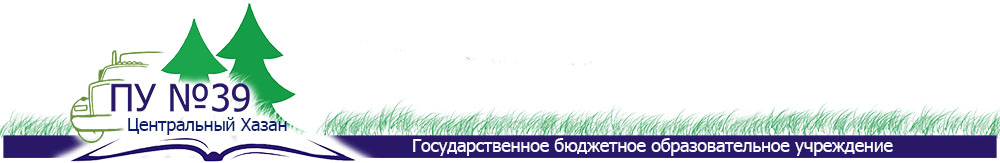 Курсы повышения квалификации  педагогического коллектива Профессионального училища №39 п. Центральный Хазан 2018-2020 г.№п\пФ.И.О ДолжностьКатегория Стаж общий/пед.стажНазвание курсов1.Анисимов Андрей Леонидович .Мастер производственного обучения по профессии Столяр/Плотник-44/8     Удостоверение о повышении квалификации 382405643024 рег.№ 0219 ГБПОУ «Тулунский аграрный техникум» по ДПП «Современные технологи в реализации образовательных программ укрупненной группы 08.00.00. «Техника и технологии строительства», 72 ч включая стажировку «Выполнение столярных работ» - 36 часов, г. Тулун, 2019г;     Удостоверение о повышении квалификации ПК№0460810   ООО «Центр инновационного образования и воспитания» по программе повышения квалификации «Организация защиты детей от видов информации, распространяемой посредством сети «Интернет, причиняющей вред здоровью и (или) развитию детей, а также не соответствующей задачам образования, в образовательных организациях», 16 ч, г.Саратов, 2019г;        Диплом о профессиональной подготовке ЖД№000545, филиал ФГБУДПО «Учебно-методический центр по образованию на железнодорожном транспорте» в г. Иркутске, по программе «Педагогика профессионального образования», 2018г.2.Анипер Василий Иванович Мастер производственного обучения по профессии Столяр/Плотник-49/3     Диплом о профессиональной подготовке 612406892638 рег.№ 27919 ЧОУ ДПО «Институт переподговки и повышения квалификации» с 01 декабря 2018 г. по 19 апреля 2019г. по ДПП «Профессиональная переподготовка для мастеров производственного обучения «Профессиональное обучение (по отраслям)», 294 часа, г. Новочеркасск, 19.01.2019г;      Удостоверение о повышении квалификации ПК№0420680   ООО «Центр инновационного образования и воспитания» по программе повышения квалификации «Основы обеспечения информационной безопасности детей», 22 ч, г. Саратов, 2019г;        Удостоверение о повышении квалификации 382405643023 ГБПОУ «Тулунский аграрный техникум» в период с 24 октября 2019 года по 01 ноября 2019 года по ДПО «Современные технологии в реализации образовательных программ укрупненной группы 08.00.00. «Техника и технологии строительства» 72 часа, включая стажировку «Выполнение плотничных работ» - 36 часов, г.Тулун 01 ноября 2019 года;3.Вершинина Тамара ВладимировнаМастер производственного обучения по профессии ШтукатурКв. к – высшая, приказ №57/1 от 24.04.2020 г. распоряжение № 341-мр от 24.04.2020 г.39/25Удостоверение о повышении квалификации 382410715441 рег.№ 5821 ГАУДПО ИО «Региональный институт кадровой политики и непрерывного профессионального образования» по ДПП «Организация противодействия коррупции в учреждениях и организациях», 36 ч, г. Иркутск , 2020г;Удостоверение о повышении квалификации 382407157712 рег.№ 946 ГБПОУ ИО «Тулунский аграрный техникум» стажировка по ДПП «Технологии штукатурных работ», 72ч, 2019г       Удостоверение о повышении квалификации ПК №0420642 ООО «Центр инновационного образования и воспитания» по программе повышения квалификации «Организация защиты детей от видов информации, распространяемой посредством сети «Интернет, причиняющей вред здоровью и (или) развитию детей, а также не соответствующей задачам образования, в образовательных организациях», 16 ч, г. Саратов, 2019г;        Удостоверение о повышении квалификации 382407647774 рег.№ 032 ГАУДПО ИО «Региональный институт кадровой политики и непрерывного профессионального образования» по ДПППК «Оказание первой помощи пострадавшим» 16ч, 2018г.         Удостоверение о повышении квалификации 382406411593 рег.№ 6414/5 ГАУДПО ИО «Региональный центр мониторинга и развития профессионального образования» по дополнительной профессиональной программе «Разработка и реализация адаптированных образовательных программ профессионального обучения», г. Иркутск, 72 ч, 2017г  4. Елина Светлана Валерьевна.воспитатель-22/16      Диплом о профессиональной подготовке ЖД № 000621 рег.№0696 в филиале ФГБУ ДПО «Учебно-методический центр по образованию на железнодорожном транспорте» по ДПП «Педагогика профессионального образования» квалификация «Педагог профессионального образования», 270ч г. Иркутск, 2020г;       Удостоверение о повышении квалификации 382409147341 рег.№3747 ГАУДПО ИО «РИКП и НПО» по ДПП «Содержание и технологии развития волонтерской (добровольческой) деятельности в образовательной организации», г. Иркутск, 72 ч, 2019г;    Удостоверение о повышении квалификации 382409507745 рег.№4061 ГАУДПО ИО «РИКП и НПО» по ДПП «Инновации в гражданско-патриотическом воспитании молодежи в условиях реализации ФГОС: современные подходы, формы и технологии», г. Иркутск, 16 ч, 2019г; Удостоверение о повышении квалификации 382408586306 рег.№2128 ГАУДПО ИО «РИКП и НПО» по ДПП «Управление проектами в условиях модернизации профессионального образования», г. Иркутск, 214 ч, 2018г      Удостоверение о повышении квалификации 382407647777 рег.№ 035 ГАУДПО ИО «Региональный институт кадровой политики и непрерывного профессионального образования» по ДПППК «Оказание первой помощи пострадавшим» 16ч, 2018г.      Удостоверение о повышении квалификации 382406411589 ре.№6414/9 ГАУДПО ИО «Региональный центр мониторинга и развития профессионального образования» по ДПП «Разработка и реализация адаптированных образовательных программ профессионального обучения», 72ч, г.Иркутск, 2017г5.Емельянов Александр Николаевичмастер производственного обучения по профессии Слесарь по ремонту автомобилейпервая, распоряжение №392-мр от 21 мая 2020 года      8/6     Удостоверение о повышении квалификации ПК №0420379 ООО «Центр инновационного образования и воспитания» по программе повышения квалификации «Организация защиты детей от видов информации, распространяемой посредством сети «Интернет, причиняющей вред здоровью и (или) развитию детей, а также не соответствующей задачам образования, в образовательных организациях», 16 ч, г.Саратов, 2019г;      Удостоверение о повышении квалификации 752404889151 «Читинский политехнический колледж» по ДПП «Практика и методика реализации образовательных программ среднего профессионального образования с учетом спецификации стандартов ВОЛДСКИЛС по компетенции «Ремонт и обслуживание легковых автомобилей»», 76, г.Чита, 2019г;       Диплом о профессиональной переподготовке ЖД №000585 рег. № 0662 филиал ФГБУ ДПО «Учебно-методический центр по образованию на железнодорожном транспорте» в г. Иркутске по дополнительной профессиональной программе профессиональной переподготовки «Педагогика профессионального образования» квалификация «Педагог профессионального образования», 270ч, г. Иркутск, 2019г;       Удостоверение о повышении квалификации ПК 00068272 рег.№68254 ООО «Инфоурок» по программе повышения квалификации «Организация работы с обучающимися с ограниченными возможностями здоровья (ОВЗ) в соответствии с ФГОС», 72ч, г.Смоленск, 2019;           Свидетельство №0000039505 о праве оценки демонстрационного экзамена по стандартам Worldskills, по компетенции «Ремонт и обслуживание легковых автомобилей», 2019г;     Удостоверение о повышении квалификации 382401408381 ГБПОУ ИО «Ангарский автотранспортный техникум», по ДПП «Повышение квалификации водителей транспортных средств для получения права на обучение вождению», 72ч, г. Ангарск 2018г         Удостоверение о повышении квалификации 382407647789 рег.№ 047 ГАУДПО ИО «Региональный институт кадровой политики и непрерывного профессионального образования» по ДПППК «Оказание первой помощи пострадавшим» 16ч, 2018г.           Удостоверение о повышении квалификации 382402408381 рег.№11 ГПОУ ИО «Ангарский автотранспортный техникум» по ДПП «Повышение квалификации водителей транспортных средств для получения права на обучение вождению», 72ч, г.Ангарск, 2018г;6.Карцева Анна НиколаевнаЗД по УРпреподаватель специальных дисциплинв должности преподаватель - первая, приказ №72 от 13.05.2016, распоряжение № 249-мр от 14.04.2016 г.23/15     Удостоверение о повышении квалификации ПК № 0306098 рег.№ 006892 НАРК по ДПП Стажировка по профессии «Садовник» (Декоративное садоводство), 76 ч, г. Москва, 2020г;     Удостоверение о повышении квалификации 382409147043 рег.№3430 ГАУДПО ИО «Региональный институт кадровой политики и непрерывного профессионального образования» по ДПП «Организационно-методические условия внедрения ФГОС СПО по ТОП-50», 72ч, г.Иркутск, 2019г;      Удостоверение о повышении квалификации рег.№004/25 ГБУДПО «Учебно-методический центр по гражданской обороне, чрезвычайным ситуациям и пожарной безопасности Иркутской области» по программе «Обучение должностных лиц и специалистов ГОЧС (должностные лица и специалисты органов управления ГО и РСЧС)» по категории «Председатели и члены комиссий по предупреждению и ликвидации чрезвычайных ситуаций и обеспечению пожарной безопасности организаций» 72 ч, г.Иркутск, 2019г;      Сертификат Мобильное электронное образование участие в учебно-методическом семинаре по теме: «Цифровя дидактика профессионального образования: решения и инструменты», 8ч, г.Иркутск, 2019г;      Сертификат ГАУППО ИО «Региональный институт кадровой политики и непрерывного профессионального образования» участие в учебно-методическом семинаре по теме «Разработка учебного плана образовательной программы по актуализированным ФГОС СПО по наиболее востребованным, новым и перспективным профессиям и специальностям», 16ч, г.Иркутск, 2019г;      Сертификат ГАУППО ИО «Региональный институт кадровой политики и непрерывного профессионального образования» участие в межрегиональном семинаре по теме «Разработка и реализация моделей профессионального воспитания обучающихся среднего профессионального образования», г.Иркутск, 2019г;     Удостоверение о повышении квалификации ПК №0300747 рег.№ 001691 НАРК по ДПП «Методика организации и проведения профессионально общественной аккредитации образовательных программ», 20ч, г.Москва, 2018г;       Удостоверение о повышении квалификации 382408586307 рег.№2129 ГАУДПО ИО «Региональный институт кадровой политики и непрерывного профессионального образования» по ДПП «Управление проектами в условиях модернизации профессионального образования», 214ч, г.Иркутск, 2018г;       Удостоверение о повышении квалификации 382407647780 рег.№ 038 ГАУДПО ИО «Региональный институт кадровой политики и непрерывного профессионального образования» по ДПППК «Оказание первой помощи пострадавшим» 16ч, 2018г.       Сертификат №97 ГАУППО ИО «Региональный институт кадровой политики и непрерывного профессионального образования» обучение на семинаре по теме: «Формирование сводных данных по учебному плану ПОО в соответствии ФГОС СПО», 14ч, г. Иркутск, 2018г.      Сертификат ГАУППО ИО «Региональный институт кадровой политики и непрерывного профессионального образования» участие в обучающем семинаре по теме «Учебно-методическое сопровождение образовательного процесса в системе профессионального образования», 6ч, г.Иркутск, 2018г;       Сертификат ГАУППО ИО «Региональный институт кадровой политики и непрерывного профессионального образования» участие в обучающем семинаре по теме «Актуализированные ФГОС СПО, ФГОС ТОП 50 проблемы и пути решения», 14ч, г.Иркутск, 2018г;       Диплом о профессиональной подготовке 382403740962 ГАУДПО ИО «Региональный центр мониторинга и развития профессионального образования» диплом предоставляет право на ведение профессиональной деятельности в сфере управления деятельностью и развитием образовательной организации, г. Иркутск, 2017 г;   Удостоверение о повышении квалификации 382406411427 рег.№ 6414/12 ГАУДПО ИО «Региональный центр мониторинга и развития профессионального образования» по ДПП «Разработка и реализация адаптированных образовательных программ профессионального обучения», 72 ч, г.Иркутск, 2017г;       Удостоверение о повышении квалификации 382405232511 рег.№6215 ГАУДПО ИО «Региональный центр мониторинга и развития профессионального образования» по ДПП «Профессиональные стандарты как инструмент формирования и реализации кадровой политики образовательной организации», 72ч, г.Иркутск, 2017г;        Удостоверение о повышении квалификации 024/05 АНОДО САРК по программе ДПО КПК по теме «Методика проведения профессионально-общественной аккредитации образовательных программ», г. Иркутск, 72 ч, 2017г;7. Кирьян Надежда Юрьевнапреподавательв должности преподаватель - первая, приказ №72 от 13.05.2016, распоряжение № 249-мр от 14.04.2016 г.14/9      Профессиональная переподготовка на ведение профессиональной деятельности в сфере образования. Квалификация «учитель Биологии», 2018 г. НП «Европейская школа бизнеса МВА-центр»;      Профессиональная переподготовка на ведение профессиональной деятельности в сфере образования. Квалификация «преподаватель Химии», 2018 г. ООО «Инфоурок» ;      КПК «Разработка (актуализация) и оценка качества освоения профессиональных образовательных программ в соответствии ФГОС и профессиональных стандартов», 2020 г., ГАУДПО РИКП;      КПК «Инновационные подходы к организации практики обучающихся, осваивающих образовательные программы среднего профессионального образования (15.00.00. Машиностроение) 2020г. ГАУДПО РИКП;       КПК «Организация и проведение профориентационных мероприятий с обучающимися и их родителями (законными представителями)», 2020г., ГАУДПО РИКП;       КПК «Профессиональный Digital – преподаватель. Мастер применения цифровых инструментов для эффективного обучения», 2020г., ГАУДПО РИКП;       Профессиональная переподготовка в сфере педагогической деятельности ОГАУ ДПО Институт развития образования Иркутской области, 2015 г.9.Кондратьева Нэля Викторовна, методиствысшая, приказ №276 от 30.12.2016 г. в соответствии с распоряжением № 860-мр от 15.12.2016 г.44/44       Удостоверение о повышении квалификации 382407647782 рег.№ 039 ГАУДПО ИО «Региональный институт кадровой политики и непрерывного профессионального образования» по ДПППК «Оказание первой помощи пострадавшим» 16ч, 2018г.        Удостоверение о повышении квалификации 382408586309 рег.№2131 ГАУДПО ИО «Региональный институт кадровой политики и непрерывного профессионального образования» по ДПП «Управление проектами в условиях модернизации профессионального образования», 214ч, г.Иркутск, 2018г;        Диплом о профессиональной подготовке 382404820139 рег.№0779 ГАУДПО ИО «Региональный центр мониторинга и развития профессионального образования» по программе профессиональной переподготовки «Организация методического обеспечения адаптированных образовательных программ среднего профессионального образования», 2018;       Удостоверение о повышении квалификации 382405232514 рег.№6218 ГАУДПО ИО «Региональный центр мониторинга и развития профессионального образования» по ДПП «Профессиональные стандарты как инструмент формирования и реализации кадровой политики образовательной организации», 72ч, г.Иркутск, 2017г;        Удостоверение о повышении квалификации 024/07 АНОДО САРК по программе ДПО КПК по теме «Методика проведения профессионально-общественной аккредитации образовательных программ», г. Иркутск, 72 ч, 2017г;       Удостоверение о повышении квалификации 772404189231 рег.№01140 Союз «НП ВО Институт международных социальных связей» по ДПП «Аккредитация программ СПО: нормативные требования к документации, порядок проведения, алгоритм подготовки к процедуре», 36ч, г.Москва, 2016г;8.Комолкина Нина Викторовнамастер производственного обучения по профессии Малярвысшая, приказ №241 от 28.11.2019 г. распоряжение № 809-мр от 14.11.2019 г46/30       Удостоверение о повышении квалификации 382407157713 рег.№ 946 ГБПОУ ИО «Тулунский аграрный техникум» стажировка по ДПП «Технологии штукатурных работ», 72ч, 2019г       Удостоверение о повышении квалификации ПК №0420802 ООО «Центр инновационного образования и воспитания» по программе повышения квалификации «Организация защиты детей от видов информации, распространяемой посредством сети «Интернет, причиняющей вред здоровью и (или) развитию детей, а также не соответствующей задачам образования, в образовательных организациях», 16 ч, г.Саратов, 2019г;        Удостоверение о повышении квалификации 382405103527 рег.№ 414 «Содержательно-методические и технологические основы экспертирования конкурсов профессионального мастерства людей с инвалидностью», 40 ч, Иркутск, 2018г;       Сертификат эксперта в региональных чемпионатах «Молодые профессионалы» Иркутской области, 2018г;       Сертификат участия в качестве эксперта в региональных чемпионатах «молодые профессионалы» Иркутской области по компетенции «Облицовка плиткой», 2019г;       Сертификат эксперта за участие в IV Открытом региональном чемпионате «Молодые профессионалы» Иркутской области, г. Иркутск, 2019гУдостоверение о повышении квалификации 382406411394 рег.№ 6414/34 ГАУДПО ИО «Региональный центр мониторинга и развития профессионального образования» по дополнительной профессиональной программе «Разработка и реализация адаптированных образовательных программ профессионального обучения», г. Иркутск, 72 ч, 2017г           Удостоверение о повышении квалификации 382407647781 рег.№ 039 ГАУДПО ИО «Региональный институт кадровой политики и непрерывного профессионального образования» по ДПППК «Оказание первой помощи пострадавшим» 16ч, 2018г.         Сертификат лауреата регионального конкурса методических разработок в 2019 году в номинации «Методическая разработка занятия/серии занятий», г. Иркутск, 2019г       9.Новоковская Галина Александровнамастер производственного обучения по профессии Садовник25/2,5     Удостоверение о повышении квалификации 3824111215011 рег.№ 6787 ГАУ ДПО Иркутской области «Региональный институт кадровой политики и непрерывного образования» с 28 мая по 02 июня 2020г по ДПП «Правовое регулирование профессиональной деятельности педагогических работников» 36ч, г. Иркутск;     Диплом о профессиональной переподготовке ЖД№000623 в филиале ФГБУ ДПО «Учебно-методический центр по образованию на железнодорожном транспорте» по ДПП «Педагогика профессионального образования» квалификация «Педагог профессионального образования», 270ч г. Иркутск, 2020г;    Удостоверение о повышении квалификации 382407157742 рег.№964 ГБПОУ ИО «Тулунский аграрный техникум» по ДПП «Современные технологии в реализации образовательных программ укрупненной группы 35.200.00. «Сельское, лесное и рыбное хозяйство» с учетом требований компетенции Эксплуатация сельскохозяйственных машин», 72ч, г. Тулун, 19 октября 2019г     Диплом о среднем профессиональном образовании ГБПОУ «Профессиональное училище №39 п. Центральный Хазан»113824 3225449 рег.№517 квалификация Слесарь по ремонту автомобилей. Водитель автомобиля. Оператор заправочных станций. по профессии Автомеханик, 01 июля 2019г;     Сертификат участника регионального семинара по теме «Разработка и реализация моделей профессионального воспитания обучающихся среднего профессионального образования» г. Иркутск, 2019г10.Серых Сергей Афанасьевичмастер производственного обучения по профессии Плотник/Столярпервая , приказ №401 от 28.11.2019 г. распоряжение № 809-мр от 17.11.2017 г41/13     Диплом о профессиональной переподготовке 772404719982 рег.№ 6 МЦДО ООО «Бакалавр-Магистр» по ДППО «Педагог среднего профессионального образования. Методология и практика реализации ФГОС нового поколения», 256 ч, г. Москва 2017г;         Удостоверение о повышении квалификации 382405643034 ГБПОУ «Тулунский аграрный техникум» в период с 24 октября 2019 года по 01 ноября 2019 года по ДПО «Современные технологии в реализации образовательных программ укрупненной группы 08.00.00. «Техника и технологии строительства» 72 часа, включая стажировку «Выполнение плотничных работ» - 36 часов, г.Тулун 01 ноября 2019 года;        Удостоверение о повышении квалификации ПК №0420501 ООО «Центр инновационного образования и воспитания» по программе повышения квалификации «Организация защиты детей от видов информации, распространяемой посредством сети «Интернет, причиняющей вред здоровью и (или) развитию детей, а также не соответствующей задачам образования, в образовательных организациях», 16 ч, г.Саратов, 2019г;        Удостоверение о повышении квалификации 382407647789 рег.№ 047 ГАУДПО ИО «Региональный институт кадровой политики и непрерывного профессионального образования» по ДПППК «Оказание первой помощи пострадавшим» 16ч, 2018г.   11.Солодков Сергей Вадимовичмастер производственного обучения по профессии  Слесарь по ремонту автомобилей-32/2,5      Удостоверение о повышении квалификации 382411215055 рег.№ 6960 ГАУДПО ИО «Региональный институт кадровой политики и непрерывного профессионального образования» по ДПП «Правовое регулирование профессиональной деятельности педагогических работников», 36 ч, г. Иркутск, 2020 г;       Удостоверение о повышении квалификации 382405643132 рег.№ 8719 ГБПОУ «Тулунский аграрный техникум» по ДПП «Современные технологи в реализации образовательных программ укрупненной группы 23.00.00. «Техника и технологии наземного транспорта» с учетом требования компетенции «Ремонт и обслуживание легковых автомобилей», 72 ч включая стажировку - 36 часов, г. Тулун, 2019г;       Диплом о профессиональной переподготовке 000000015257 №15006 ООО «Инфоурок» по программе «Педагог среднего профессионального образования. Теория и практика реализации ФГОС нового поколения», г.Смоленск, 2018г                Удостоверение о повышении квалификации 382407647790 рег.№ 047 ГАУДПО ИО «Региональный институт кадровой политики и непрерывного профессионального образования» по ДПППК «Оказание первой помощи пострадавшим» 16ч, 2018г. 12.Яковлева Ольга Васильевнамастер производственного обучения по профессии Садовникпреподаватель специальных дисциплинМастер п/о высшая, распоряжение №352-мр от от 11 мая 2017г,Преподаватель первая, распоряжение № 604-мр от 12 октября 2017г14/15     Удостоверение о повышении квалификации 382412776038 рег.№8004 ГАУ ДПО ИО «Региональный институт кадровой политики и непрерывного профессионального образования» по ДПП «Профессиональный Digital – преподаватель. Мастер применения цифровых инструментов для эффективного обучения», 72 ч, г. Иркутск, 2020 г.,         Удостоверение о повышении квалификации 382411214728 рег.№6678 ГАУ ДПО ИО «Региональный институт кадровой политики и непрерывного профессионального образования» по ДПП «Организация и проведение профориентационных мероприятий с обучающимися и их родителями (законными представителями)», 72 ч, г. Иркутск, 2020 г.,        Удостоверение о повышении квалификации 382407157711 рег.№944 ГБПОУ ИО «Тулунский аграрный техникум» стажировка по ДПП «Технология выращивания овощных культур в открытом и защищенном грунте», 72ч, г. Тулун, 2019г         Удостоверение о повышении квалификации 382408586314 рег.№ 2136 ГАУДПО ИО «Региональный институт кадровой политики и непрерывного профессионального образования» по ДПП «Управление проектами в условиях модернизации профессионального образования», 214ч, г.Иркутск, 2018г            Диплом о профессиональной переподготовке 00000000 8338 рег.№ 8087 ООО «Инфоурок» по программе «Организация образовательного процесса для обучающихся с ограниченными возможностями здоровья», квалификация Педагог по обучению лиц с ограниченными возможностями здоровья, 300ч, г. Смоленск 2018г        Удостоверение о повышении квалификации 382407037606 рег.№ 1364 ГАУДПО ИО «Региональный центр мониторинга и развития профессионального образования» по программе «Разработка контрольно-оценочных средств в соответствии с требованиями ФГОС СПО», г. Иркутск, 36ч. 2018г    Удостоверение о повышении квалификации 382406411394 рег.№ 6414/34 ГАУДПО ИО «Региональный центр мониторинга и развития профессионального образования» по дополнительной профессиональной программе «Разработка и реализация адаптированных образовательных программ профессионального обучения», г. Иркутск, 72 ч, 2017г          Удостоверение о повышении квалификации 024/12 АНОДО САРК по программе ДПО КПК по теме «Методика проведения профессионально-общественной аккредитации образовательных программ», г. Иркутск, 72 ч, 2017г;13.Шепшилей Надежда Николаевнамастер производственного обучения специальность Социальная работаДиплом о профессиональной переподготовки Филиал Федерального государственного профессионального образования Учебно-методический центр по образованию на железнодорожном транспорте» в г. Иркутск, 270ч г.  2019 гУдостоверение о повышении квалификации «Организационно-методическое обеспечение реализации программ ДПО, ПО, ДО» г. Иркутск, 72 ч  2020 г.Удостоверение о повышение квалификации  «Правовое регулирование профессиональной деятельности педагогических работников»	Иркутск, 36 ч  2020 г.Удостоверение о повышении квалификации «Организация и проведение профориентационных мероприятий с обучающимися и их родителями (законными представителями) Иркутск, 72 ч  2020 г.Удостоверение о повышении квалификации «Проектирование и реализация программы учебной дисциплины (курса) «Конструктор карьеры» Иркутск, 72 ч  2020 г.Удостоверение о повышении квалификации  «Организация социального обслуживания граждан, семей, детей, находящихся в ТЖС» в форме стажировке Братск, 72 ч  2020 г14Пушкарев Сергей Ивановичпреподаватель-37/32017 г., ГБПОУ ИО «Черемховский педагогический колледж», переподготовка по программе «Педагогическая деятельность по реализации программ профессионального образования»2018 г., ГАУ ДПО ИО «Региональный институт кадровой политики и непрерывного профессионального образования» «Оказание первой помощи пострадавшим»2019 г., ГПОУ «Читинский политехнический колледж» по ДПП «Практика и методика реализации образовательных программ среднего профессионального образования с учетом спецификации стандартов Ворлдскиллс по компетенции «Ремонт и обслуживание легковых автомобилей»»2019 г., ГАУ ДПО ИО «Региональный институт кадровой политики и непрерывного профессионального образования» по ДПП «Организационно-методические условия внедрения ФГОС СПО по ТОП-50»2020 г.,  ГБУДПО «Учебно-методический центр по ГО, ЧС и ПБ ИО» «Преподаватели безопасности жизнедеятельности образовательных учреждений»2020 г., ГАУ ДПО ИО «Региональный институт кадровой политики и непрерывного профессионального образования» по ДПП «Правовое регулирование профессиональной деятельности педагогических работников»15Поминчук Сергей КостановичЗД по УПРПреподаватель специальных дисциплинВысшая квалификационная категория26/16Профессиональная переподготовка на ведение профессиональной деятельности в сфере образования. Квалификация «Учитель информатики», 2018 г. ООО «Инфоурок» Удостоверение о повышении квалификации 382407647787 рег.№045 ГАУ ДПО ИО «Региональный институт кадровой политики и непрерывного профессионального образования» по ДПП «Оказание первой помощи пострадавшим», 16 ч, г. Иркутск, 2018 г.,    Удостоверение о повышении квалификации 382408586311 рег.№2133 ГАУ ДПО ИО «Региональный институт кадровой политики и непрерывного профессионального образования» по ДПП «Управление проектами в условиях модернизации профессионального образования», 16 ч, г. Иркутск, 2018 г.,    Удостоверение о повышении квалификации  рег.№002/26 ГБУ ДПО  «Учебно-методический центр по гражданской обороне, чрезвычайным ситуациям и пожарной безопасности Иркутской области» по ДПП «Обучение должностных лиц и специалистов ГОЧС (главы местных администраций и руководители организаций», 36 ч, г. Иркутск, 2019  г.,    Удостоверение о повышении квалификации 382409147044 рег.№3431 ГАУ ДПО ИО «Региональный институт кадровой политики и непрерывного профессионального образования» по ДПП «Организационно-методические условия внедрения ФГОС СПО по ТОП-50», 72 ч, г. Иркутск, 2019 г.,    16Полякова Вероника СергеевнаМастер производственного обученияспециальность Социальная работа7/2,6Удостоверение 382408087501 рег. № 071 о повышении квалификации по ДПППК «Оказание первой помощи пострадавшим» ГАУДПО Иркутской области «Региональный институт кадровой политики и непрерывного профессионального образования» 17.08.2018 г., 16 ч;Удостоверение 600000293434 рег. № 008791-УО-РАНХиГС-152 о повышении квалификации по ДПП «Содержание и методика преподавания курса финансовой грамотности различным категориям обучающихся» ФГБОУВО «Российская академия народного хозяйства и государственной службы при Президенте Российской Федерации» 05.10.2018 г., 72 ч;Удостоверение 382405702758 рег. № 7200 о повышении квалификации по ДПП «Психологическое сопровождение ФГОС в образовательной организации» ГАУДПО «Институт развития образования Иркутской области» ГАУ ДПО ИРО 22.06.2017 г., 36 ч;Удостоверение ПК № 0454759 рег. № 454759 о повышении квалификации по ППК «Основы обеспечения информационной безопасности детей» ООО «Центр инновационного образования и воспитания» Саратов 2019 г. 22ч;Удостоверение 382411215056 рег. № 6961 о повышении квалификации по ДПП «Правовое регулирование профессиональной деятельности педагогических работников» ГАУДПО Иркутской области «Региональный институт кадровой политики и непрерывного профессионального образования» 04.06.2020 г. 36 ч;Удостоверение 382410388237 рег. № 6767 о повышении квалификации по ДПП «Организация социального обслуживания граждан, семей, детей, находящихся в ТЖС» ГБПОУ ИО «Братский педагогический колледж 11.11.2020 г. 72 ч;Удостоверение 382411215805 рег. № 7477 о повышении квалификации по ДПП «Организация и проведение профориентационных мероприятий с обучающимися и их родителями (законными представителями» ГАУДПО Иркутской области «Региональный институт кадровой политики и непрерывного профессионального образования» 30.10.2020 г. 72 ч.17Никифорова Надежда ВалерьевнаМастер производственного обученияспециальность Социальная работаПреподаватель специальных дисциплин6/4Удостоверение о повышение квалификации ГАУ ДПО ИО «РИКП и НПО» 382407647786 РН 044 от 17.08.2018 г. ( в объёме 16 часов)  «Оказание первой помощи пострадавших».Удостоверение о повышении квалификации Государственная академия промышленного менеджмента имени Н.П. Пастухова 760600018187 РН 34079 от 01.06.2018 г. ( в объёме 48 часов) «Применение моделей и механизмов непрерывного образования педагогических работников СПО для подготовки высококвалифицированных рабочих кадров по перспективным и востребованным профессиям и специальностямУдостоверение о повышении квалификации 382408586310 рн 2132 о 20.10.2018 г. ГАУ ДПО ИО «РИКП и НПО» по ДПО «Управление проектами в условиях модернизации профессионального образования» (в объёме 214 часов)Удостоверение о повышении квалификации ГАУ ДПО ИО «РИКП и НПО» № 382408693055 рн 2807 от 13.03.2019 г. «Повышении готовности педагогических работников к участию в конкурсе профессионального мастерства «мастер года»Удостоверение о повышении квалификации ГАУ ДПО «Институт развития образования Иркутской области» № 080000017671 рн 13749 от 11.04.2019 г. (в объёме 36 часов) «Подготовка экспертов, осуществляющих всесторонний анализ результатов профессиональной деятельности» Удостоверение о повышении квалификации ООО «Центр Инновационного образования и воспитания» ПК № 0451305 по программе повышении квалификации «Основы обеспечения информационной безопасности детей» (в объёме 22 часа), 23 мая 2019 г.Удостоверение о повышение квалификации ГАУ ДПО ИО  «РИКП и НПО» (с 01.12.2020 г. по 14.12.2020 г.) 382412776057 РН 8023 от 15.12.2020 г. – в объёме 72 часа. «Профессиональный DIGITAL-преподаватель. Мастер применения цифровых инструментов для эффективного обучения»18Мингиреев Андрей НазимовичМастер производственного обученияСпециальность Лесное и лесопарковое хозяйствоПреподаватель специальных дисциплин23/11,4Удостоверение о повышении квалификации №382408586312, регистрационный номер 2134 г. Иркутск 20.10.2018г. «Управление проектами в условиях модернизации профессионального образования». Удостоверение о повышении квалификации ПК № 0451315, регистрационный номер 451315 г. Саратов 2019г. «Основы обеспечения информационной безопасности детей». Удостоверение о повышении квалификации 382405104106 регистрационный номер 988 Иркутск 04.2020г. «Оценка компетенций обучающихся с учётом требований стандартов Ворлдскиллс и независимой оценки квалификации».Удостоверение о повышении квалификации 382411215234. Регистрационный номер7868. 05.12.2020г. «Разработка контрольно-оценочных средств в соответствии с требованиями ФГОС СПО». Удостоверение о повышении квалификации 382407157741. Регистрационный номер 961 город Тулун « Современные технологии в реализации образовательных программ укрупненной группы 35.00.00.             « Сельское лесное и рыбное хозяйство» с учётом требований компетенции Эксплуатация сельскохозяйственных машин. Стажировка:       «Организация и проведение мероприятий по охране и защите лесов».Удостоверение о повышении квалификации № 382411215379.Регистрационный номер 6846.г.. Иркутск «Комплексно-методическое обеспечение образовательного процесса в соответствии с требованиями ФГОС СПО».19Красуцкая Алёна Анатольевнапреподавательпервая квалификационная категория15,6/15,6Фоксфорд, дистанционные курсы по предмету: Астрономия, в объёме 72 часа, от 22 октября 2018 г.Стажировка «Организация и проведение мероприятий по охране и защите лесов» в объёме 36 часов с 10.10.2019 по 19.10.2019 г. ТулунДиплом о профессиональной переподготовке ООО «Центр повышения квалификации и переподготовки «Луч знаний» в объёме 300 ч. г. Красноярск квалификация Преподаватель философии. От 10.12.202020Гусар Александр НиколаевичПреподаватель Физической культуры6Диплом бакалавра 103824 3950884 № 11-22-3/00200, Федеральное государственное бюджетное образовательное учреждение высшего образования «Иркутский государственный университет» г. Иркутск 12.02.2020г., направление подготовки 44.03.01. Педагогическое образование, по профилю образовательной программы: Физическая культураДиплом о профессиональной переподготовке 380800000327 № 0325 по дополнительной профессиональной программе профессиональной переподготовке «Педагогическое образование», Автономная некоммерческая организация дополнительного профессионального образования «Сибирское агентство развития квалификации» г. Иркутск с 03 апреля 2017 г. по 30 июня 2017г., 504ч;21Глинская Олеся ИгоревнаМастер производственного обучения22/201.	Удостоверение о повышении квалификации рег.№ 7959, г. Иркутск, 30.10.2020г., Государственное автономное учреждение дополнительного профессионального образования Иркутской области «Региональный институт кадровой политики и непрерывного профессионального образования», «Организация и проведение профориентационных мероприятий с обучающимися и их родителями (законными представителями), 72 часа22Гетман Ян Алексеевичпреподаватель9/3Удостоверение «Профессиональный Digital-преподаватель., Мастер применения цифровых инструментов для эффективного обучения»№8009 от 15 декабря 2020 год.  Удостоверение «Оказание первой помощи пострадавшим»№033 17. август 2018Удостоверение «Управление проектами в условиях модернизации профессионального образования»№2127 20.10.2018Удостоверение «Формирование ИКТ-грамотности школьников»№у-6731 /б 10.12.2020Удостоверение «Проектирование учебного занятия»№1268 19.05.2018Удостоверение «Организация защиты детей от видов информации, распространяемой посредством сети «Интернет», причиняющий вред здоровью и (или) развитию детей, а также не соответствующей задачам образования, в образовательных организациях»23Бородкина Вероника НиколаевнаЗаместитель директора по УВРпервая квалификационная категория15,5/15,5Удостоверение о повышении квалификации 382407647771 рег.№029 ГАУ ДПО ИО «Региональный институт кадровой политики и непрерывного профессионального образования» с 16.08.2018-по 17.08.2018г. по дополнительной профессиональной программе «Оказание первой медицинской помощи», 16час. Г. Иркутск Удостоверение о повышении квалификации 382405103754 рег.№ 636 ГАПОУ ИО ИТ «Организационно-педагогическое сопровождение обучающихся с ОВЗ и инвалидностью»Удостоверение о повышении квалификации382409507743 рег.№4059, ГАУ ДПО ИО «РИКП и ННПО» «Инновации в гражданско-патриотическом воспитании молодежи в условиях реализации ФГОС: современные подходы, формы и технологии»  Г. Иркутск, дата выдачи 20.04.2019г.Удостоверение о повышении квалификации 382408586308  ГАУ ДПО ИО  «РИКП и НПО» « Управление проектами в условиях модернизации профессионального образования» , г. Иркутск, 20.10.2018г. Удостоверение о повышении квалификации382408586351,  ГАУ ДПО  ИО « РИКП и НПО» «Содержание и технологии реализации программ профессионального воспитания, обучающихся СПО», г. Иркутск, 23.01.2019 г., 72 час. Удостоверение о повышении квалификации ГАУ ДПО ИО «РИКП и НПО» «Организация деятельности попрофилактике незаконного потребления наркотических средств, психотропных веществ идругих социально-негативных явлений среди детей и молодежи: современные технологии,формы и методы работы». Г. Иркутск, октябрь 2020г.Удостоверение о повышении квалификации ГАУ ДПО ИО «РИКП и НПО» «Организация и проведение профориентационных мероприятий с обучающимися и их родителями (законными представителями)24Баринова Оксана ВалерьевнаПреподавательпервая квалификационная категория8/5,5Диплом о профессиональной переподготовке 000000005760, рег. номер 5509, с 17 марта по 16 мая 2018г. ООО «Инфоурок» по программе: «Математика: теория и методика преподавания в образовательной организации»,300 часов.Удостоверение о повышении квалификации,. номер 382407647769, 16-17 августа 2018г., выдано ГАУ ДПО ИО «РИКП и НПО». Тема: «Оказание первой помощи пострадавшим», 16 часов.Модульные курсы. Общероссийский проект «Школа цифрового века- 2018/19», февраль- март 2019г.,78ч.Удостоверение о повышении квалификации, рег. номер 422067, 14 мая 2019г., выдано ООО «Центр Инновационного образования и воспитания», г. Саратов, по программе: «Основы информационной безопасности детей», 22 часа.25Анипер Вера ИвановнаПреподавательВысшая, 2019 г.43/43Удостоверение о повышении квалификации, регистрационный номер 420679 «Центра инновационного образования и воспитания», с 16 мая 2019 года в объеме 16 часов по программе « Организация защиты детей от видов информации, распространяемой посредством сети «Интернет», причиняющей вред здоровью и (или) развитию детей, а также не соответствующей задачам образования, в образовательных организациях»;Удостоверение, регистрационный номер 230, с 07.02.2019 г. по 11.02.2019 г., Государственное автономное учреждение дополнительного профессионального образования Иркутской области «Региональный институт кадровой политики и непрерывного профессионального образования», «Нормативное регулирование реализации программ профессионального обучения и дополнительного профессионального образования», 24 часа;Удостоверение, регистрационный номер 21\44715, с 04.12.2018 г. по 16.12.2018 г., Всероссийский научно образовательный центр «Современные образовательные технологии», «Проектирование и методики реализации образовательного процесса по предмету «Русский язык и литература» в организациях среднего профессионального образования в соответствии с требованиями ФГОС СПО», 48 часов;Удостоверение, регистрационный номер 2126, с 12.03.2018 г. по 20.10.2018 г., Государственное автономное учреждение дополнительного профессионального образования Иркутской области «Региональный институт кадровой политики и непрерывного профессионального образования», «Управление проектами в условиях модернизации профессионального образования», 214 часов;Удостоверение, регистрационный номер 026, с 16.08.2018 г. по 17.08.2018 г., Государственное автономное учреждение дополнительного профессионального образования Иркутской области «Региональный институт кадровой политики и непрерывного профессионального образования», «Оказание первой помощи пострадавшим», 16 часов;26Марченко Александр ПетровичПреподаватель Высшая квалификационная категорияДиплом, СБ №1766580 рег.№0552,Ирутский государственный профессиональный колледж, г. Иркутск, 28 июня 2002г., по специальности профессиональное обучение, со специализацией автомобильный транспорт, мастер производственного обучения, техник-механик. Диплом бакалавра 102408 0003852 рег.№5\471ФГБОУ ВО СГУНТ имени М. Ф. Решетнева г. Красноярск 27 декабря 2017г. Направления Технологические машины и оборудованиеУДОСТОВЕРЕНИЕ О ПОВЫШЕНИИ КВАЛИФИКАЦИИ 7 5 2 4 1 0 1 5 4 6 7 7 Регистрационный номер 092-20 Город Чита Дата выдачи 9 июля 2020 года «Практика и методика реализации образовательных программ среднего профессионального образования с учетом спецификации стандартов Ворлдскиллс по компетенции “Ремонт и обслуживание легковых автомобилей”»Сертификат  «Дистанционное преподавание физики, плюсы и минусы при обучении» в рамках территориального методического объединения преподавателей физики и астрономии «Проблемы в дистанционном преподавании физики и пути их решения» 22 мая 2020г. УДОСТОВЕРЕНИЕ О ПОВЫШЕНИИ КВАЛИФИКАЦИИ 382411215438 Регистрационный номер 6905 Город Иркутск  Дата выдачи 23 мая 2020 года «Проектирование и реализация программы учебной дисциплины Конструктор карьеры»